Wheeler Primary School – FS1 Summer 2021                               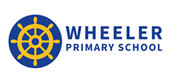 